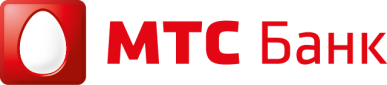 «УТВЕРЖДАЮ»Председатель Комитета по тендерам и закупкам___________________ О.Е. Маслов«__»________   20 ___ г.ЗАКУПОЧНАЯ ДОКУМЕНТАЦИЯпо  проведению открытогоЗАПРОСА ЦЕНна закупку услуг аренды облачных ресурсов (IaaS)Настоящая документация является неотъемлемой частью уведомления о проведении закупочной процедурыг. Москва
2018г.Оглавление1.Общие положения	32.Предмет закупки	33.Условия	44.Требования к подаче  Ценовых Предложений.	45.Подача Ценовых Предложений и их прием.	56.Подписание Договора	67. Противодействия нарушениям и мошенничеству……………………………………..68. Образцы основных форм документов, включаемых в предложение……………........89. Техническое задание…………………………………………………………………….....13Общие положенияОрганизатором закупки является ПАО «МТС-Банк» - юридический адрес: Российская Федерация, 115432, г. Москва, пр-т Андропова, 18, корп.1 (далее – Банк). Организатор закупки Уведомлением о проведении открытого запроса цен приглашает организации к участию в процедуре конкурентного запроса цен (далее – Запрос цен) на закупку услуг аренды облачных ресурсов (IaaS)Контактная информация организатора закупки: Адрес: г.Москва, пр-т Андропова, д.18 к.1Ответственный: Слукина Мария e-mail: zakupki@mtsbank.ruТелефон/факс: +7(495) 745-81-84 (доб. 1-2208)по организационным вопросам обращаться к контактному лицу организатора закупки.Правовой статус процедуры и документовЗапрос цен не является конкурсом, и его проведение не регулируется статьями 447—449 части первой Гражданского кодекса Российской Федерации. Данная процедура запроса цен также не является публичным конкурсом и не регулируется статьями 1057—1061 части второй Гражданского кодекса Российской Федерации. Таким образом, данная процедура запроса цен не накладывает на Организатора соответствующего объема гражданско-правовых обязательств.Опубликованное в соответствии с пунктом 1.1 Уведомление вместе с его неотъемлемым приложением – настоящей Документацией, не являются приглашением делать оферты и должны рассматриваться Участниками с учетом этого.Предмет закупки2.1.	Предметом закупки является наилучшее на закупку услуг аренды облачных ресурсов (IaaS) согласно требованиям настоящего Технического задания:Объем и качество услуг:  оказание услуг осуществляется в количестве и на условиях, установленных в Приложении № 1 (Техническое задание) к настоящей закупочной документации. По результатам аттестационных испытаний ожидается оформление заключения, выдача аттестата соответствия.Платежные условия договора: без предоплаты, 100% по факту выполнения работ/оказания услуг поквартально.Условия расчетов: для обеспечения надлежащего исполнения сторонами платежных и связанных с ними обязательств по Договору, а также для осуществления расчетных операция по Договору в кратчайшие сроки и с минимальными транзакционными издержками, а также для минимизации риска несвоевременных платежей, неплатежей и/или утраты денежных средств сторон, в т.ч. вследствие возможной неблагонадежности или неплатежеспособности банков-корреспондентов, все платежи и расчеты сторон по Договору должны осуществляться через банковские счета сторон, открытые в ПАО «МТС-Банк».Участник вправе указать в своем Предложении иной банк (помимо ПАО «МТС-Банк») для платежей и расчетов по договору, однако в этом случае Участник обязан в случае победы предоставить Заказчику обеспечение исполнения обязательств Участника по Договору (включая его обязательства по возможному возврату Заказчику денежных средств и/или уплате неустойки) в объеме равном 100% цены Договора с участием системно значимых кредитных организаций, определенных Банком России на дату предоставления обеспечения, а именно:- банковскую гарантию, или- аккредитив, или- залог денежных средств на счете, или- комбинацию вышеперечисленных способов обеспечения обязательствМесто и срок исполнения обязательств Поставщика: Выполнение работ/оказание услуг осуществляется в соответствии с Приложением №1 (Техническое задание).2.2. Техническое задание	Настоящее Техническое задание содержит условия, критичные для данной Закупки. Предложения Участников должны быть оформлены в соответствии с Формами, приведенными в разделе 4 настоящей документации согласно данному Техническому заданию.	По своим параметрам услуга, предлагаемая к оказанию, должна соответствовать или превосходить характеристики и требования, указанные в Техническом задании, приложенном к настоящей документации. Условия Оплата будет осуществляться на следующих условиях: - Без предоплаты, 100% по факту оказания услуг поквартально.- Стоимость должна включать все налоги и сборы, предусмотренные законодательством РФ. Сумма закупки в рублях РФ с НДС (если применим).- Стоимость, указанная в Коммерческом предложении Поставщика, должна быть фиксирована на весь период действия договора.Требования к подаче Ценовых ПредложенийНе позднее чем до 15:00 (время московское) 05 марта 2018 г. Участники должны подготовить и загрузить на ЭТП: Анкету участника по форме и в соответствии с инструкциями, приведенными в настоящей Документации (Форма № 2, п.8.2).Справку об опыте оказания аналогичных услуг за последние 3 года.Копию выписки из единого государственного реестра юридических лиц (получена не ранее, чем за 6 (шесть) месяцев до дня подачи предложения).Гарантийное письмо об открытии р/с или предоставлении обеспечения исполнения обязательств в случае победы (см. «Условия расчётов» в п. 2.1 Закупочной документации).Копии учредительных документов.Справку об отсутствии решений органов управления организации или судебных органов о ликвидации или реорганизации организации или ареста ее имущества.Копию свидетельства о государственной регистрации.Копию свидетельства о постановке на учет в налоговом органе.Копии действующих лицензий на виды деятельности, связанные с выполнением Договора, с приложениями.Копии бухгалтерского баланса и отчета о прибылях и убытках (формы № 1, 2) за один предыдущий год и завершившийся отчетный период текущего года (необходимо предоставить по дополнительному запросу Банка).Иные документы, которые, по мнению Участника, подтверждают его соответствие требованиям, установленным настоящей закупочной документацией, с соответствующими комментариями, разъясняющими цель представления этих документов.Не позднее чем через сутки без учета выходных и праздничных дней после завершения процедуры сбора коммерческих предложений на ЭТП участники направляют:- подтверждение своего предложения в виде отчета-распечатки предложения (форма доступна на ЭТП);- подробное коммерческое предложение с разбивкой стоимости попозиционно и с подтверждением соблюдения всех требований технического задания;Документы, указанные в п. 4.1-4.2 должны быть подписаны лицом, имеющим право в соответствии с законодательством Российской Федерации действовать от лица Участника без доверенности, или уполномоченным лицом на основании доверенности. К документации следует приложить копию Решения/Протокола (или иное) о назначении Генерального директора (или иное) а также Приказ о вступлении его/ее в должность. В случае подписания отчета распечатки на основании доверенности также следует предоставить копию Доверенности на право подписи подписанта Участника.Отказ от заявленных цен принимается только в письменном виде.Документы, указанные в п.4.2 и 4.4 настоящей Закупочной документации направляются на электронный адрес zakupki@mtsbank.ru.Участники направляют свою документацию, предусмотренную п. 4.2., по электронной почте в отсканированном виде (скан-копии в формате .pdf, сделанные с оригиналов документов), заархивированные в формате .rar. Размер сообщения не должен превышать 8 Мегабайт. Предложение должно быть действительным в течение трех месяцев с момента завершения сбора предложений.Разъяснение закупочной документации     Участники вправе обратиться к Организатору за разъяснениями настоящей закупочной документации. Запросы на разъяснение документации должны подаваться в письменной форме на адрес организатора закупки zakupki@mtsbank.ru.Организатор в разумный срок ответит на любой вопрос, в том числе запрос на проведение обследования объектов, который он получит не позднее, чем за 3 рабочих дня до начала срока подачи предложений (Раздел 5 настоящей Закупочной документации). Если, по мнению Организатора, ответ на данный вопрос будет интересен всем участникам, копия ответа (без указания источника запроса) будет направлена всем участникам, официально получившим настоящую документацию.Подача Ценовых Предложений и их приемСбор коммерческих предложений производится в электронной форме на электронной торговой площадке (далее ЭТП) http://utp.sberbank-ast.ru/AFK. Для участия в сборе коммерческих предложений в электронной форме с использованием ЭТП Участники регистрируются на ЭТП путем заполнения заявки на регистрацию http://utp.sberbank-ast.ru/AFK;Основное время проведения: «05» марта 2018 года с 17:00 до 18:00 (по московскому времени) – электронные торгиВремя для подачи первого предложения о цене составляет 1 (один) час. Сбор коммерческих предложений проводится с автоматической пролонгацией. Процедура продления: в случае поступления предложения, являющегося лучшим текущим предложением, время для подачи предложений продлевается на 10 (десять) минут с момента приема ЭТП каждого из таких предложений. Если в течение 10 (десяти) минут после предоставления лучшего текущего предложения не поступило следующее лучшее предложение, запрос цен автоматически, при помощи программных и технических средств ЭТП завершается.Начало и окончание времени проведения сбора коммерческих предложений в электронной форме с использованием ЭТП определяется по времени сервера http://utp.sberbank-ast.ru/AFK, на котором размещена электронная торговая площадка;Для корректного отображения информации рекомендуется использовать браузер Internet Explorer 8 версии и выше.Валюта выставляемых цен – Рубль РФ Единица измерения: руб./месяцШаг изменения (снижения) цены: ЛОТ 1 (архитектура x86):– 1vCPU - от 0,40 до 4,00 руб.- 1Гб RAM - от 0,40 до 4,00 руб.- 1Гб HDD (SSD) – от 0,03 до 0,30 руб.- 1Гб HDD бэкап - от 0,01 до 0,10 руб.ЛОТ 2 (IBM Power/RISC):– 1vCPU - от 100,00 до 1000,00 руб.- 1Гб RAM - от 2,00 до 20,00 руб.- 1Гб HDD (SSD) – от 0,09 до 0,90 руб.- 1Гб HDD бэкап - от 0,01 до 0,10 руб.Предельно допустимая (стартовая) цена:ЛОТ 1 (архитектура x86):– 1vCPU – 39,63 руб.- 1Гб RAM - 39,63 руб.- 1Гб HDD (SSD) – 3,82 руб.- 1Гб HDD бэкап – 1,20 руб.ЛОТ 2 (IBM Power/RISC):– 1vCPU – 15 000,00 руб.- 1Гб RAM – 200,00 руб.- 1Гб HDD (SSD) – 9,05 руб.- 1Гб HDD бэкап – 1,18 руб.Участник вправе подать предложение, которое будет ниже его предыдущего предложения, без ограничения шага снижения ставки, в случае, если его предыдущее предложение не является текущим лучим предложением. Данный пункт действует при условии установления шага торгов (см. п. 5.10).Цены (тарифы) должны быть указаны в валюте указанной в п. 5.8, включая НДС (если применим) за единицу измерения.После закрытия процедуры сбора коммерческих предложений в электронной форме с использованием ЭТП никакие дополнительные коммерческие предложения рассматриваться не будут.Участие в процедуре сбора коммерческих предложений в электронной форме с использованием ЭТП для поставщиков бесплатное. Использование электронной цифровой подписи не требуется.Организатор оставляет за собой право отказать в рассмотрении предложений участников, если предложение не предоставлено участником в указанные в настоящей документации сроки.подписание Договора6.1.	Комитет по тендерам и закупкам  Банка принимает решение либо по определению Победителя, либо по проведению дополнительных этапов Запроса цен, либо по завершению данной процедуры Запроса цен без определения Победителя.6.2.	В случае если предложение какого-либо из участников окажется существенно лучше предложений остальных участников, и это предложение полностью удовлетворит организатора, организатор определит данного участника Победителем.6.3.	В случае если самое лучшее предложение не удовлетворит Организатора полностью, Комитет по тендерам и закупкам  вправе принять решение о проведении дополнительных этапов Запроса цен и внесении изменений в условия Запроса цен.6.4.	Если, по мнению Комитета по тендерам и закупкам, отсутствуют возможности для улучшения предложений участников и проведение дальнейших этапов бессмысленно,  Комитет по тендерам  и закупкам вправе принять решение о прекращении процедуры Запроса цен.6.5.	Решение о заключении договора по итогам проведенного запроса цен принимается Банком самостоятельно, по совокупности оценочных критериев участников запроса. При условии соответствия самого предложения условиям настоящего запроса цен, единственным критерием при отборе участников является наименьшая цена предложения.6.6. Договор между Банком и Победителем подписывается в течение 10 (десяти) рабочих дней с даты объявления о победе, при этом Банк окончательно подписывает договор, ставит на нем дату и возвращает один экземпляр Победителю закупочной процедуры.6.7.	Условия договора определяются в соответствии с требованиями Организатора и разделом 2 настоящего документа.6.8. Банк оставляет за собой право в момент заключения договора увеличивать или уменьшать объем предоставленных товаров/работ/услуг, изначально указанный в закупочной документации.Противодействие нарушениям и мошенничествуЛюбой участник Закупочной процедуры (в том числе – потенциальный), независимо от того, с какой компанией Группы АФК «Система» он работает или собирается работать, при обнаружении нарушений в процессе организации и проведения закупочных процедур, в том числе квалификации, выбора и/или дисквалификации контрагентов, имеет право подать обоснованную и объективную жалобу в Конфликтную комиссию по закупочной деятельности (далее – «Конфликтная комиссия»), заполнив соответствующую форму и отправив ее в отсканированном виде с приложением подтверждающих документов через раздел «Горячая Линия» на сайте http://www.sistema.ru/ .Порядок работы и компетенция Конфликтной комиссии определены в Положении о работе Конфликтной комиссии по закупочной деятельности ПАО АФК «Система». В компетенцию Конфликтной комиссии не входит определение условий заключаемых договоров или рассмотрение споров, связанных с их исполнением.Факт обращения в Конфликтную комиссию не может служить поводом для отказа в участии в последующих закупочных процедурах, признании победителем и/или заключении договоров.Образцы основных форм документов, включаемых в ПредложениеКоммерческое предложение (Форма №1)начало формыНА БЛАНКЕ УЧАСТНИКА
Коммерческое предложение от «___»____________ 20 ___ г. №__________	Изучив Уведомление о проведении процедуры запроса цен и приложенную Закупочную документацию, и принимая установленные в них требования и условия, ____________________________________________________________________________(Участник указывает наименование организации) предлагает поставку следующей продукции/выполнение работ / оказание услуг:	[Коммерческое предложение оформляется Участником согласно Приложению №1 (Техническому заданию) в соответствии с требованиями настоящей закупочной документации].	В стоимость настоящего Коммерческого предложения включены все затраты, налоги, пошлины, сборы и обязательные платежи согласно действующему законодательству Российской Федерации, а также все скидки.К настоящему предложению прилагаются следующие документы, подтверждающие соответствие предлагаемой нами продукции установленным требованиям: (Участник перечисляет приложения к предложению).Настоящее Предложение не имеет правовой статус оферты и действует до «____»______________ 20 ___ г.____________________________________(подпись, М.П.)____________________________________(фамилия, имя, отчество подписавшего, должность)конец формы8.1.1  Инструкции по заполнению Формы №1:1. Участник указывает дату и номер Предложения.2. Участник указывает свое фирменное наименование (в т.ч. организационно-правовую форму) и свой адрес.3. В коммерческом предложении описываются все позиции раздела 2.2.   Анкета Участника (Форма №2)начало формы	Приложение 1 к письму о подаче предложенияот «____»____________ 20 ___г. №__________	Анкета Участника____________________________________(подпись, М.П.)____________________________________(фамилия, имя, отчество подписавшего, должность)Я _____________________________________________ согласен  (согласна)      (фамилия, имя, отчество (если последнее имеется), адрес руководителя, главного бухгалтера, ответственного лица Участника, номер основного документа,      удостоверяющего личность, сведения о дате выдачи указанного документа и выдавшем органе) с обработкой (путем включения  в  соответствующие  базы  данных)  ПАО «МТС-Банк»   (адрес  местонахождения:  115432, г. Москва,  пр-т Андропова, д. 18, корп. 1) содержащихся в настоящей Анкете Участника моих персональных  данных  в целях:'- проверки Банком сведений, указанных в данной Анкете и приложениях к ней;- принятия Банком решения о заключении договора(ов);- предоставления информации организациям, уполномоченным (в силу закона, договора или любым иным образом) на проведение проверок и/или анализа деятельности Банка, а также на осуществление иных форм контроля за деятельностью Банка, для целей осуществления ими указанных действий;- предоставления информации акционерам, членам органов управления, дочерним компаниям (предприятиям) Банка, аффилированным, а также иным связанным с Банком лицам;- передачи информации и/или документов третьим лицам, которые по договору с Банком осуществляют услуги по хранению полученной Банком информации и/или документов;- проведения работ по автоматизации деятельности Банка и работ по обслуживанию средств автоматизации.  Данное согласие действует до даты его отзыва  мною  путем  направления  в  ПАО «МТС-Банк» письменного сообщения об указанном отзыве  в  произвольной  форме,  если иное не установлено законодательством Российской Федерации. ______________________    ______________________________________________    (личная подпись)   (инициалы, фамилия руководителя, главного бухгалтера, ответственного лица Участника)конец формыИнструкция по заполнению Формы №11. Участник указывает дату и номер предложения в соответствии с письмом о подаче предложения.2. Участник указывает свое фирменное наименование (в т.ч. организационно-правовую форму) и свой адрес.3. Участники должны заполнить приведенную выше таблицу по всем позициям. В случае отсутствия каких-либо данных указать слово «нет».4. В графе 8 «Банковские реквизиты…» указываются реквизиты, которые будут использованы при заключении Договора.5. Указанные в Анкете Участника физические лица путем заполнения соответствующих граф Анкеты	 Участника (соответствующие графы заполняются по количеству физических лиц - субъектов персональных данных) выражают свое согласие на обработку Публичным акционерным обществом "МТС-Банк" (далее по тексту  Банк, местонахождение Банка: 115432, Москва, пр-т Андропова, д. 18, корп. 1), их персональных данных. Под персональными данными Участника понимаются любые относящиеся к указанным в Анкете Участника физическим лицам сведения и информация на бумажных и/или электронных носителях, которые были или будут переданы в Банк Участником или поступили (поступят) в Банк иным способом. При этом под обработкой персональных данных понимаются действия (операции) с персональными данными, включая сбор, систематизацию, накопление, хранение, уточнение (обновление, изменение, проверка), использование, распространение/передачу, воспроизведение, электронное копирование, обезличивание, блокирование и уничтожение персональных данных.При этом обработка моих персональных данных Участника, в том числе трансграничная передача моих персональных допускается для следующих целей:'- в целях проверки Банком сведений, указанных в данной Анкете и приложениях к ней;- в целях принятия Банком решения о заключении договора(ов);- в целях предоставления информации организациям, уполномоченным (в силу закона, договора или любым иным образом) на проведение проверок и/или анализа деятельности Банка, а также на осуществление иных форм контроля за деятельностью Банка, для целей осуществления ими указанных действий;- в целях предоставления информации акционерам, членам органов управления, дочерним компаниям (предприятиям) Банка, аффилированным, а также иным связанным с Банком лицам;- в целях передачи информации и/или документов третьим лицам, которые по договору с Банком осуществляют услуги по хранению полученной Банком информации и/или документов;- в целях проведения работ по автоматизации деятельности Банка и работ по обслуживанию средств автоматизации.Не допускается публичное обнародование Банком моих персональных данных в средствах массовой информации, размещение в информационно телекоммуникационных сетях. Банк обязуется заключить с третьими лицами, которым будут предоставляться персональные данные, соглашения о конфиденциальности и неразглашении сведений.Участник уведомлен и согласен с тем, что данное согласие может быть отозвано путем направления Банку в письменной форме уведомления об отзыве согласия заказным письмом с уведомлением о вручении либо вручено лично под роспись уполномоченному представителю Банка.При этом Участник уведомлен о том, что отзыв согласия не лишает Банк права на обработку персональных данных Участника в целях исполнения договора, использования информации в качестве доказательств в судебных разбирательствах и в иных случаях, установленных законодательством РФ.Настоящее согласие действует до истечения 5 (Пяти) лет с момента прекращения действия последнего из договоров, заключенных между Участником и Банком. По истечении указанного срока действие Согласия считается продленным на каждые следующие 5 (Пять) лет при условии отсутствия у Банка сведений о его отзыве. Приложение №1К Закупочной документацииТЕХНИЧЕСКОЕ ЗАДАНИЕна предоставление услуг аренды облачных ресурсов (IaaS)Предмет закупки:Заключение рамочного Договора на предоставление услуг аренды облачных ресурсов (IaaS)	Предметом закупки является наилучшее предложение на заключение договора на предоставление услуг аренды облачных ресурсов (IaaS) сроком на 5 лет с возможностью досрочного расторжения:	Количество, сроки и качество работы/услуги: согласно настоящему Техническому заданию.Участник должен дать предложения в 2-х Лотах, возможно рассмотрение специальных условий при одновременной закупке двух Лотов у одного участника, в случае соответствия условиям технического задания:Лот 1 (услуги аренды ресурсов архитектуры x86) – предложение предоставляется в виде Приложения №4Лот 2 (услуги аренды ресурсов архитектуры IBM Power/RISC) – предложение предоставляется в виде Приложения №4Состав работ/услуг и специальные требования к работам/услугам отражен в Приложении №1 данного Технического заданияПлатежные условия договора: - Периодичность выставления счетов на оплату: поквартально- Счет должен быть выставлен поставщиком в течение десяти рабочих дней с момента подписания Акта о выполненных услугах за период.Счета за любые изменения будут выставляться дополнительно по мере их возникновения;- Должны предоставляться Акты сдачи-приемки оказанных Услуг, а так же счет-фактура, оформленные в соответствии с законодательством РФ. В цену должен быть включен весь перечень сервисных услуг согласно Приложениям 1,2,3:Лот 1 (услуги аренды ресурсов архитектуры x86) – предложение соответствует Приложениям 1,2,3Лот 2 (услуги аренды ресурсов архитектуры IBM Power/RISC) – предложение соответствует Приложениям 1,2,3 Валюта договора: рубли с НДС (если применим).Условия расчетов: для обеспечения надлежащего исполнения сторонами платежных и связанных с ними обязательств по Договору, а также для осуществления расчетных операция по Договору в кратчайшие сроки и с минимальными транзакционными издержками, а также для минимизации риска несвоевременных платежей, неплатежей и/или утраты денежных средств сторон, в т.ч. вследствие возможной неблагонадежности или неплатежеспособности банков-корреспондентов, все платежи и расчеты сторон по Договору должны осуществляться через банковские счета сторон, открытые в ПАО «МТС-Банк».Участник вправе указать в своем Предложении иной банк (помимо ПАО «МТС-Банк») для платежей и расчетов по договору, однако в этом случае Участник обязан в случае победы предоставить Заказчику обеспечение исполнения обязательств Участника по Договору (включая его обязательства по возможному возврату Заказчику денежных средств и/или уплате неустойки) в объеме равном 100% цены Договора с участием системно значимых кредитных организаций, определенных Банком России на дату предоставления обеспечения, а именно:- банковскую гарантию, или- аккредитив, или- залог денежных средств на счете, или- комбинацию вышеперечисленных способов обеспечения обязательствУсловия выполнения работ/оказания услуг:Выполнение работ/оказание услуг осуществляется силами Поставщика на территории ПАО МТС-Банка по адресам согласно Приложениям № 1, 2, 3,4Срок исполнения обязательств Поставщика: Запрашиваемый срок предоставления услуг: 5 лет с даты подписания Договора (при возможности предоставления дополнительной скидки при заключении на больший период времени, включить стоимость данного условия) с возможностью досрочного расторженияПорядок формирования цены Договора. Указывается УчастникомПРИЛОЖЕНИЕ №1к Техническому заданию.Технические требования к работам/услугамТермины, сокращения и определенияОбщие положенияЦель оказания услугВ целях оперативной организации контуров тестирования для ПАО «МТС-Банк» на ресурсах, предоставляемых Исполнителем и интегрированных в инфраструктуру Банка (далее Интеграционный сегмент).Для обеспечения функционирования интеграционного сегмента необходимо и их подключение к глобальной телекоммуникационной сети Интернет и к каналам связи, предоставленным Исполнителем, между ЦОД и площадками Банка.В рамках оказания услуг Исполнитель должен обеспечить поддержание непрерывного функционирования инфраструктуры интеграционного сегмента.Перечень оказываемых услуг.:-предоставление и обеспечение функционирования вычислительных ресурсов;-возможность предоставление ПО Microsoft по запросу;-возможность предоставление ПО Red Hat, Ubuntu, SLES, OEL по запросу;-защищенный доступ к вычислительным ресурсам из Интернет;-предоставление и обеспечение функционирования оборудования СКЗИ;-обеспечение передачи данных между ЦОД и коммутационными узлами Заказчика с пропускной способностью не менее 10Gb/сек;-техническую поддержку оказываемых услуг.-Доступ к личному кабинету с online биллингом используемых ресурсов-ресурсы должны располагаться в зонах ЦОД, соответствующих требованиям PSI DSSМесто оказания услугОказание услуг должно осуществляться в ЦОД, расположенном на территории Российской Федерации и обеспечить функционирование следующих вычислительных ресурсов:Виртуальных машин;Балансировщика нагрузки;Системы ИБ уровня инфраструктуры;Системы резервного копирования.ЦОД должен быть оборудован:системой гарантированного электроснабжения с двумя независимыми цепями электроснабжения нагрузки категории надежности не ниже первой в соответствии с действующими правилами устройства электроустановок (ПУЭ) и удовлетворять нормам надежности Tier 2 стандарта TIA-942 «Телекоммуникационная инфраструктура центров обработки данных»;системой кондиционирования воздуха;системой пожаротушения, вентиляции и удаление дыма;системой контроля доступа, обеспечивающей многоуровневый контроль доступа как на уровне периметров, так и внутри периметров;круглосуточной охраной.ЦОД должен иметь техническую диспетчерскую службу, обеспечивающую функционирование всех инженерных систем.Для обеспечения масштабируемости вычислительные ресурсы должны быть предоставлены на собственной виртуальной инфраструктуре Исполнителя.Виртуальная инфраструктура Исполнителя должна иметь возможность поддерживать платформу виртуализации, включая VMware vSphere. Исполнитель должен предоставить и обеспечить функционирование по модели IaaS вычислительных ресурсов инфраструктуры интеграционного сегмента с обобщенными характеристиками не менее значений, указанных в таблице 1.Таблица 1. Обобщенные характеристики вычислительных ресурсовИсполнитель должен предоставить возможность Заказчику по своему усмотрению через предоставляемый Исполнителем личный кабинет изменять распределение характеристик предоставленных вычислительных ресурсов в части:- ВМ в количестве 1 - 150 ед.;- ядер процессоров в количестве 1 - 32 ед. на каждую ВМ с шагом 1 ед.;- оперативной памяти в количестве 1 - 128 ГБ на каждую ВМ с шагом 1 ГБ;- дискового пространства в количестве 40 – 15120 ГБ на каждый виртуальный диск с шагом 10 ГБ;- количества виртуальных дисков - не более 15 ед. на каждую ВМ с шагом 1 ед.;- количества сетевых интерфейсов в количестве 1-20 ед. на каждую ВМ (для виртуальных межсетевых экранов и сетевых устройств).Исполнитель должен сообщить Заказчику учетные данные для получения доступа к панели управления услугой в Личном кабинете в течение одного рабочего дня с момента подписания договора. Организация доступа представителей Заказчика к Личному кабинету должна осуществляться Заказчиком. Панель управления услугой в Личном кабинете должна быть недоступна из сетей связи общего пользования, включая Интернет. Возможность управления информационными системами Заказчика должна быть обеспечена только через каналы связи, организованные Исполнителем между площадками Заказчика и ЦОД.Служба виртуализации вычислительных ресурсов должна удовлетворять следующим требованиям:- обеспечивать возможность виртуализации следующих серверных операционных систем и приложений:• Microsoft Windows Server версий 2008, 2008 R2, 2012, 2012 R2;• Linux (Red Hat Enterprise Linux; CentOS; OEL; Debian; Ubuntu; SUSE);- обеспечивать возможность создания шаблона ВМ;- обеспечивать возможность создания ВМ из шаблона;- обеспечивать возможность создания и удаления мгновенного снимка ВМ;- обеспечивать высокую доступность ВМ;- иметь систему настраиваемых ролей и разрешений.Исполнитель должен обеспечить балансировку нагрузки на предоставляемые вычислительные ресурсы в соответствии с параметрами, соответствующими указанным в таблице 2.Таблица 2. Параметры балансировки нагрузки	Настройку параметров балансировки нагрузки Исполнитель должен осуществлять по запросу Заказчика в течение не более одного рабочего дня с момента получения запроса.	Исполнитель должен обеспечивать эксплуатацию и техническую поддержку предоставляемых вычислительных ресурсов.	Предоставляемые вычислительные ресурсы должны быть изолированы от внешних сетей межсетевым экраном, удовлетворяющим требованиям ФСТЭК России. Весь сетевой трафик, который не разрешен в явном виде, должен быть запрещен.	Исполнитель должен обеспечить следующие меры защиты предоставляемых вычислительных ресурсов:- идентификацию и аутентификацию субъектов доступа и объектов доступа в виртуальной инфраструктуре, в том числе:• идентификацию и аутентификацию администраторов управления средствами виртуализации;• идентификацию и аутентификацию субъектов доступа при их локальном и удалённом обращении к объектам доступа в виртуальной инфраструктуре;- управление доступом субъектов доступа к объектам доступа в виртуальной инфраструктуре:• контроль доступа субъектов доступа к средствам управления компонентами виртуальной инфраструктуры;• контроль доступа субъектов доступа к файлам-образам виртуализированного ПО, ВМ, служебным данным, используемым для обеспечения работы виртуальных файловых систем, и иным служебным данным средств виртуальной среды;- управление доступом к виртуальному аппаратному обеспечению информационной системы, являющемуся объектом доступа;- регистрацию событий безопасности в виртуальной инфраструктуре;-запуск (завершение) работы компонентов виртуальной инфраструктуры;- доступ субъектов доступа к компонентам виртуальной инфраструктуры;- изменения в составе и конфигурации компонентов виртуальной инфраструктуры во время их запуска, функционирования и аппаратного отключения;- изменения правил разграничения доступа к компонентам виртуальной инфраструктуры;- фильтрацию сетевого трафика между сетевыми сегментами арендуемой инфраструктуры.	Для обеспечения сохранности данных в среде интеграционного сегмента в объеме дискового пространства (резервное копирование) Исполнитель должен:- обеспечить возможность резервного копирования ВМ;- предоставить средства для резервного копирования данных приложений, развернутых на ВМ.	В рамках резервного копирования ВМ Исполнитель должен обеспечить:- консистентное резервное копирование и восстановление ВМ, в том числе функционирующих под управлением следующих ОС:• Microsoft Windows Server 2008, 2008 R2, 2012, 2012R2;• Linux (Red Hat Enterprise Linux; CentOS; OEL; Debian; Ubuntu; SUSE);- восстановление ВМ без нарушения целостности данных через интерфейс управления при программно-аппаратных сбоях (отключение электрического питания, сбоях операционной системы и др.) вычислительно-операционной среды функционирования ВМ и при сбоях в работе сетевого программного и аппаратного обеспечения;- отправку уведомлений на согласованный с Заказчиком адрес электронной почты о статусе выполнения всех заданий резервного копирования по окончанию их выполнения;- наличие интерфейса управления резервным копированием ВМ, предоставляющего Заказчику следующие возможности:• определение расписания резервного копирования;• создание внеплановой резервной копии ВМ (вручную, вне расписания);• просмотр статуса выполнения заданий резервного копирования и восстановления данных;• резервирование аппаратных компонентов инфраструктуры Исполнителя.	В рамках предоставления средств для резервного копирования данных приложений, развернутых на ВМ, Исполнитель должен обеспечить возможность Заказчику осуществлять:- резервное копирование и восстановление данных следующих приложений посредством агентов или другим способом:- резервное копирование данных приложений Заказчика с соблюдением следующего расписания:• инкрементальное резервное копирование (копируются только изменённые данные приложений) - ежедневно;• полное резервное копирование - еженедельно;• хранение не менее двух полных копий данных (глубина хранения не менее 14 дней).- интерфейс управления резервным копированием должен предоставлять Заказчику следующие возможности:• определение расписания резервного копирования;• создание внеплановой резервной копии данных приложения (вручную, вне расписания);• просмотр статуса выполнения заданий резервного копирования• восстановление данных;• биллинг и отчеты по используемым ресурсам.	Перезапуск аппаратных средств интеграционного сегмента должен исключать нарушение целостности данных.	Исполнитель должен исключить несанкционированные проникновения в помещения с носителями, содержащими резервные копии. Исполнитель должен обеспечить документирование доступа лиц в помещения с носителями, содержащими резервные копии и информирование Заказчика о факте несанкционированного проникновения в помещение с носителями в течение одного рабочего дня с момента обнаружения Исполнителем такого факта.В	рамках оказания услуги Исполнитель должен:-	предоставить Заказчику вычислительные ресурсы, обеспечивающие техническую и организационную возможность размещения в своей инфраструктуре информационных систем, предъявляющих требования к классу защищенности информации - до первого включительно (в соответствии с	требованиями Приказа ФСТЭК России;-	использовать организационные и административные средства для обеспечения конфиденциальности данных Заказчика, а именно:•	сотрудники Исполнителя не должны обращаться, просматривать, модифицировать данные Заказчика, размещенные на арендуемых вычислительных ресурсах и в резервных копиях, а также настройки конфигурации компонентов виртуальной инфраструктуры, используемой Заказчиком, за исключением случаев, когда данные действия необходимы для восстановления данных в случае аварий, а также для выполнения заявок Заказчика;•	сотрудники Исполнителя не должны предоставлять либо создавать условия для возможности получения несанкционированного доступа третьим лицам к арендуемым вычислительным ресурсам и резервным копиям;-	обеспечить обнаружение и своевременное устранение уязвимостей ПО арендуемой инфраструктуры;-	обеспечить информирование Заказчика об идентифицированных Исполнителем актуальных угрозах в отношении арендуемых информационных ресурсов, а также организационных и технических мерах, реализуемых Исполнителем для нейтрализации таких угроз, на момент заключения договора и после каждой переоценки Исполнителем актуальности угроз;-	обеспечить контроль возникновения, обнаружение, разрешение и принятие мер по минимизации последствий инцидентов ИБ (событий, которые указывают на возможное нарушение правил ИБ, отказ защитных мер, иные ситуации, связанные с ИБ) в отношении арендуемых вычислительных ресурсов;-	в случае выявления средствами Исполнителя инцидента ИБ, направленного или затрагивающего арендуемые вычислительные ресурсы, передать в течение двух часов с момента определения инцидента и зоны ответственности максимально подробную информацию об инциденте в виде электронного письма на согласованный с Заказчиком адрес электронной почты. Если инцидент произошел в зоне ответственности Исполнителя, последний самостоятельно должен предпринять меры по его нейтрализации и сообщить результат на согласованный с Заказчиком адрес электронной почты;-	обеспечить регулярное (не реже одного раза в день) предоставление в CEF-формате событий ИБ, касающихся функционирования арендуемых ресурсов, в подсистему мониторинга событий ИБ интеграционного сегмента. Источниками событий ИБ должны быть:•	средства резервного копирования и восстановления;•	средства виртуализации (гипервизор) и управления виртуализацией;•	арендуемые сервисы ИБ (как минимум средства защиты от DDoS-атак);•	балансировщик нагрузки;•	личный кабинет.	В	случае выявления Исполнителем инцидента ИБ в части арендуемых ресурсов	Исполнитель должен информировать Заказчика о факте возникновения инцидента и задействованных (пораженных) арендуемых ресурсах в течение одного рабочего дня с момента выявления.	Совокупная доступность (работоспособность) предоставляемых Исполнителем ресурсов, находящихся в зоне ответственности Исполнителя и задействованных в оказании услуги, должна составлять не менее 99,7% в отчетный период.	При проведении профилактических или ремонтно-восстановительных работ допускается перерыв в предоставлении услуги. Проведение таких работ должно согласовываться с Заказчиком заранее (не менее чем за 72 часа до начала работ) по телефону и/или электронной почте и осуществляться в часы наименьшей нагрузки.Требования по предоставлению и обеспечению функционирования оборудования СКЗИВ	рамках оказания Услуги Исполнитель должен:-	предоставить в пользование Заказчику оборудование СКЗИ;-	разместить и обеспечить функционирование оборудование СКЗИ в ЦОД;-	подключить предоставленные Заказчику вычислительные ресурсы к СКЗИ;-	обеспечить возможность подключения Заказчиком каналообразующего оборудования Заказчика, располагаемого в ЦОД, для обеспечения защищенной передачи данных в интеграционном сегменте;-	передать СКЗИ под управление центра управления защищенной сетью Заказчика;-	осуществлять техническое обслуживание СКЗИ с обеспечением ремонта и замены оборудования по запросу Заказчика.	Предоставленное Исполнителем оборудование СКЗИ должно соответствовать следующим требованиям:-	быть совместимым с оборудованием СКЗИ, установленным для обеспечения сетевой безопасности в интеграционном сегменте Российской Федерации и соответствующего уровня для исполнения закона ФЗ-152 (например STerra)-	соответствовать требованиям ФСБ России к криптографическим (шифровальным) средствам класса КС3 и к устройствам типа межсетевой экран по 4 классу защищенности;-	соответствовать требованиям ФСТЭК России 2-му классу защиты для программно-аппаратных межсетевых экранов уровня сети (тип «А»), 3-му классу защиты систем обнаружения вторжений уровня сети, 2 уровню контроля на отсутствие недекларированных возможностей;-	иметь кластерное исполнение в составе двух криптошлюзов, с обеспечением автоматической синхронизации конфигураций и активных сессий между элементами кластера, автоматическое переключение на второй криптошлюз в случае сбоя активного криптошлюза;-	обеспечивать производительность в режиме шифрования трафика не менее 100 Мбит/с;-	иметь не менее двух свободных портов с интерфейсом 1000Base-T для подключения каналообразующего оборудования Заказчика.	Совокупная доступность (работоспособность) предоставляемых Исполнителем ресурсов, находящихся в зоне ответственности Исполнителя и задействованных в оказании услуги, должна составлять не менее 99,7% в отчетный период.Требования к обеспечению передачи данных между ЦОД и коммутационными узлами ЗаказчикаОбщие требованияИсполнитель должен обеспечить передачу IP пакетов между ЦОД и коммутационными узлами Заказчика, указанными в Приложении №1, через ВЧС Заказчика, построенную на базе опорной сети Исполнителя.Точками доступа к услуге должны являться:-	обращенные в сторону оборудования Заказчика интерфейсы портов сетевого оборудования Исполнителя, установленного на коммутационных узлах Заказчика;-	обращенный в сторону оборудования Исполнителя интерфейс порта сетевого оборудования Заказчика в ЦОД.Интерфейсы оборудования Исполнителя, подключаемого к сетевому оборудованию Заказчика, должны соответствовать стандартам IEEE 802.3 (спецификации Ethernet: 100Base-T или 1000Base-T).Оказание услуги должно осуществляться без учета и ограничения объема передаваемого трафика.Требования к опорной сетиОпорная сеть Исполнителя, используемая для оказания услуги, должна удовлетворять следующим требованиям:-	поддерживать технологию многопротокольной коммутации по меткам (MPLS) или эквивалентную, что обеспечивает защищенность инфраструктуры интеграционного сегмента и гарантирует требуемый уровень качества обслуживания;-	предоставлять как минимум два класса обслуживания при передаче трафика между коммутационными узлами Заказчика, таких как:•	класс 1 - трафик корпоративных информационных систем, критичный к задержкам и потерям;•	класс 2 - трафик, некритичный к задержкам (Интернет, различные сетевые службы).	Классификация трафика должна осуществляться для каждого IP-пакета в отдельности, передаваемого в опорную сеть Исполнителя, в соответствии со значением его поля DSCP, как указано в таблице 3.Таблица 3. Классификация трафика по классамПримечание: при передаче данных через опорную сеть Исполнителя заголовки IP-пакетов не должны меняться.Опорная сеть должна обладать средствами управления и мониторинга состояния сети, позволяющими предоставлять круглосуточную (24 часа в день, 7 дней в неделю) поддержку Заказчикам услуг.Требования к виртуальной частной сети	ВЧС должна быть построена по топологии «каждый с каждым», что должно обеспечивать передачу данных между любыми двумя объектами Заказчика без использования оборудования, установленного на других объектах Заказчика.	В ВЧС должна осуществляться маршрутизация IP пакетов с использованием единого для всех объектов плана частной IP-адресации, соответствующей рекомендации IETF RFC1918, который сообщается Заказчиком Исполнителю в срок не более двух рабочих дней после подписания договора.	Исполнитель должен отделять на сетевом уровне трафик, передаваемый через ВЧС, от сети Интернет и от сетей других ведомств и организаций.В	ВЧС должна обеспечиваться возможность передачи следующих классов трафика:•	класс 1 - не менее 75% пропускной способности;•	класс 2 - весь остальной трафик.	Классы обслуживания на сети Исполнителя должны предоставляться в зависимости от типа трафика, маркировка которого осуществляется на оборудовании Заказчика по правилам маркировки, приведенным в таблице 3.	При превышении пропускной способности трафиком класса 1 должна производиться переклассификация трафика в класс 2, при превышении пропускной способности трафиком класса 2 – сброс IP пакетов.Исполнитель должен обеспечивать передачу IP пакетов без фрагментации c MTU не менее 1 500 байт.	Требования к качеству передачи данныхПодключение объектов Заказчика к сети Исполнителя должно осуществляться с использованием симметричных дуплексных проводных линий доступа (преимущественно с использованием ВОЛС) с пропускной способностью не менее значения, указанного в Приложении №1 к Техническому заданию.	Пропускная способность передачи данных на канальном уровне между любыми двумя объектами Заказчика через ВЧС должна определяться как наименьшее значение из пропускных способностей подключения данных объектов к опорной сети Исполнителя, указанных в Приложении №1 к Техническому заданию.Гарантии  качества  передачи  IP  пакетов  между  коммутационными  узлами  в  зоне ответственности Исполнителя должны удовлетворять требованиям на проводных каналах в соответствии с таблицей 4.Таблица 4. Пороговые значения параметров качества передачи данных на проводных каналахПримечание: параметры качества передачи IP пакетов должны гарантироваться Исполнителем при условии загрузки подключения к ВЧС не более чем на 80% от его пропускной способности.Требования к эксплуатационным характеристикам	Совокупная доступность услуги (работоспособность магистральных сетей и средств связи Исполнителя, находящихся в зоне ответственности Исполнителя и задействованных в оказании Услуги) должна составлять не менее 99,7% в месяц.Время восстановления Услуги должно составлять:-	не более 3часов - в случае устранения неисправности, не требующей замены оборудования Исполнителя;-	не более 72 часов - в случае устранения неисправности, требующей замены оборудования Исполнителя, или в случае повреждения кабельной инфраструктуры, находящейся в зоне ответственности Исполнителя.	При проведении профилактических или ремонтно-восстановительных работ допускается перерыв в предоставлении услуги. Проведение таких работ должно согласовываться с Заказчиком заранее (не менее чем 72 часа до начала работ) по телефону и/или электронной почте и осуществляться в часы наименьшей нагрузки.Требования к интеграционным качествам сетиИспользуется внутренняя IP-адресация Банка.Используется данные одного из зарезервированных сегментов «внутреннего» FW (есть таблица распределения VLAN и IP-адресов сегментов)Подключение площадок с арендованным оборудованием выполняется по L3 каналам, которые оканчиваются на оборудовании Банка. Для обеспечения резервирования, каналы сторонней площадки подаются оптикой в оба ЦОД Банка адресам : 1-й Дорожный пр-д, д.3, стр.2 и 2-й Вязовский пр-д, д.6, стр.1. Пропускная способность каждого из каналов 10Гбит/с.Для подключения оптического канала связи на оборудовании Банка используются трансиверы X2-10GB-LRПодаваемые каналы должны работать в режиме Trunk для организации новых подсетей на арендуемом оборудовании, в отдельном VLan-е. На маршрутизаторах Банка производится трансляция маршрутной информации из сети сторонней площадки во внутреннюю сеть банка и наоборот. Такая схема обеспечивает возможность фильтрования маршрутной информации и защиту динамической маршрутизации сети Банка, а так же допускает использование любой динамической маршрутизации (OSPF, EIGRP, BGP) со стороны сторонней площадки.Канального шифрования трафика между ЦОДами Банка и сторонней площадкой не предусматривается.Требования к технической поддержке оказания услуг	Исполнитель должен иметь собственную службу круглосуточной технической поддержки. Техническая поддержка Заказчика должна оказываться круглосуточно в соответствии с регламентом взаимодействия технических служб (Приложение №2 к Техническому заданию).	При обращении Заказчика в службу технической поддержки Исполнителя о необходимости технического обслуживания Исполнитель должен фиксировать время обращения Заказчика, выяснять причину повреждения и предпринимать необходимые меры для устранения перерывов или ухудшения качества оказываемых услуг. Исполнитель также должен уведомлять Заказчика о предпринятых мерах по устранению этих повреждений.	Во всех случаях для Исполнителя приоритет запросов Заказчика в отношении срочности и приоритетности обработки поступивших запросов должен быть выше, чем приоритет обслуживания иных пользователей при прочих равных атрибутах запросов.Приложение №2 к Техническому заданиюПеречень объектов ЗаказчикаПриложение №3 к Техническому заданиюРегламент взаимодействия1.	Общие положения	Настоящий документ устанавливает порядок взаимодействия технических служб Исполнителя и Заказчика по вопросам качественного оказания услуг и описывает процедуры, связанные с устранением неисправностей, проведением плановых ремонтных работ и технической поддержкой.	Взаимодействие сторон включает в себя взаимное информирование о состоянии предоставляемых вычислительных ресурсов, ПО, каналов связи и подключенного к ним оборудования, регистрацию заявок о несоответствии оказываемых услуг требуемым параметрам качества, организацию процесса восстановления требуемого уровня оказываемых услуг, информирование ответственных представителей Исполнителя и Заказчика о ходе решения вопросов, связанных с восстановлением требуемого качества услуг.Определение неисправности и недоступности	Услуга считается недоступной, если она вышла из строя в связи с неисправностью. Под неисправностью понимается состояние услуги, когда она не готова к эксплуатации или её эксплуатационные характеристики не соответствуют параметрам, гарантированным Исполнителем.	Отключения (перерывы), вызванные любой из перечисленных ниже причин, не классифицируются как недоступность или неисправность и не являются основанием для заявления Заказчиком своих прав на получение перерасчета оплаты услуги:-	проведение плановых профилактических и аварийных ремонтных работ с предварительным уведомлением Заказчика;-	работа на оборудовании по запросу Заказчика;-	тестирование услуги по запросу Заказчика в случае, когда не было выявлено никакой неисправности или недоступности;-	неисправности или дефекты оборудования Заказчика;-	неправомерные действия Заказчика;-	форс-мажор.Процедура взаимодействия сторон при выявлении неисправностей	В случае обнаружения Заказчиком какой-либо неисправности в предоставлении услуги Заказчик информирует Исполнителя о наличии неисправности (инцидента). Информация предоставляется устно по телефону или по электронной почте по контактным данным, указанным в настоящем Регламенте.	Исполнитель круглосуточно (24 часа в сутки, 7 дней в неделю) в течение не более 30 минут с момента обращения Заказчика регистрирует инцидент и незамедлительно сообщает Заказчику его номер и время регистрации. После регистрации инцидента Исполнитель в течение 2 (двух) часов предоставляет Заказчику информацию о причинах возникновения неисправности, характере неисправности и принятых для устранения мерах. Информация предоставляется устно и по электронной почте по контактным данным, указанным в настоящем Регламенте.В	уведомлении должны быть указаны:-	номер зарегистрированного инцидента;-	время регистрации;-	краткое описание неисправности;-	ФИО контактные данные лица, ответственного за предоставление информации.Процедура устранения неисправностей и проведения ремонтных работ	После выявления неисправности Исполнителем или после получения сообщения о неисправности от Заказчика Исполнитель проводит анализ неисправности и затем, при необходимости, отключает услугу, подлежащую ремонту, и локализует неисправность.	В	ходе устранения неисправности, возникшей в зоне ответственности Исполнителя, Исполнитель незамедлительно регистрирует инцидент и незамедлительно сообщает Заказчику его номер и время регистрации. Исполнитель по запросу сообщает Заказчику дополнительную информацию в рамках соблюдения положений о конфиденциальности на основании внутренних нормативных документов Исполнителя. Исполнитель также уведомляет Заказчика о предпринятых мерах по устранению инцидента по его запросу, таких как:-	координация всех действий Исполнителя, направленных на своевременное предоставление услуг Заказчику и выполнение всех договорных обязательств;-	информирование Заказчика о ходе решения проблем и организация процедуры эскалации;-	предоставление по запросу отчетов Заказчику о зарегистрированных инцидентах;-	контроль над своевременным решением всех поступивших от Заказчика запросов.	Неисправность считается устраненной, когда услуга готова к эксплуатации и её эксплуатационные характеристики соответствуют гарантированным Исполнителем параметрам и письменное уведомление об устранении неисправности отправлено на электронный адрес ответственного лица, указанного в настоящем Регламенте.	Устранив неисправность, Исполнитель в кратчайшие сроки информирует об этом Заказчика. В течение 2 (двух) часов ответственный представитель Заказчика, указанный в настоящем Регламенте, предоставляет подтверждение устранения неисправности путем отправки сообщения на факс или электронный адрес Исполнителя, указанный в настоящем Регламенте, или информирует Исполнителя о причинах, по которым он отказывается подтвердить устранение неисправности. Если Заказчик не представляет указанное уведомление в течение 2 (двух) часов, неисправность считается устраненной.	Письменное уведомление об устранении неисправности направляется Заказчику в течение 3 (трех) рабочих дней на электронный адрес уполномоченного представителя, указанного в настоящем Регламенте. В уведомлении должна содержаться следующая информация:-	регистрационный номер инцидента;-	продолжительность неисправности по времени;-	причина неисправности;-	фамилия ответственного за составление уведомления;-	время отправки уведомления.	Уведомление об устранении неисправности используется Заказчиком для заявления своих прав на получение перерасчета оплаты услуги согласно договору.2.	Плановые ремонтные работы	Исполнитель   или   его   субподрядчик   могут   проводить   плановое   техническое обслуживание, модернизацию или усовершенствование предоставляемой инфраструктуры. Эти работы определяются как плановые ремонтные работы и могут вызвать перерывы в оказании услуг. Временные перерывы в предоставлении услуг, обусловленные проведением плановых ремонтных работ, не будут рассматриваться как неисправность или недоступность и не будут служить основанием для заявления Заказчиком своих прав на получение перерасчета оплаты. Плановые ремонтные работы, по возможности, должны проводиться в интервале времени от 18:00 до 06:00 (московское время).	Исполнитель должен уведомить Заказчика о проведении любых плановых ремонтных работ, которые могут вызвать перерывы в предоставлении услуги, минимум за 72 часа до начала работ. Исключением являются случаи, когда работы выполняются по запросу Заказчика, а также в случаях, когда Исполнитель не может соблюсти указанный срок в связи с тем, что плановые ремонтные работы на инфраструктуре Исполнителя проводятся по требованию Министерства по связи и информатизации Российской Федерации, иных Российских государственных органов или компетентных органов отрасли телекоммуникаций России.Заказчик должен уведомить Исполнителя о проведении любых плановых работ на своем оборудовании, которые могут привести к его временной неработоспособности и, как следствие, к перерыву в оказании услуг, минимум за 24 часа до начала работ.В	уведомлении должно быть указано: время, дата, продолжительность проведения плановых работ, контактные данные лица, ответственного за предоставление информации о проводимых работах.Уведомление должно быть направлено по факсу или на электронный адрес уполномоченного представителя, указанного в настоящем Регламенте.При изменении сроков проведения плановых работ Заказчик оповещает Исполнителя в кратчайшие сроки после принятия решения, но не менее, чем за 24 часа до начала проведения работ.При отмене плановых работ Заказчик оповещает Исполнителя в кратчайшие сроки после принятия решения.3.	Аварийные ремонтные работыАварийные   ремонтные   работы   проводятся, когда   отмечаются   периодическивозникающие прерывания в оказании услуг или существенные ухудшения параметров качества, которые могут в дальнейшем привести к состоянию аварии. Их проведение с перерывом оказания услуг должно осуществляться, как правило, в нерабочее время.Перерывы в предоставлении услуг, вызванные проведением аварийных ремонтных работ, продолжительность которых не превышает 4 (четырех) часов, не будут рассматриваться как неисправность или недоступность и не будут служить основанием для заявления Заказчиком своих прав на получение компенсаций, если работы проводятся с уведомлением Заказчика в сроки, определенные в настоящем Регламенте.Исполнитель должен уведомить Заказчика о проведении аварийных ремонтных работ не менее чем за 4 (четыре) часа до начала работ.Заказчик должен уведомить Исполнителя о проведении любых аварийных ремонтных работ на своем оборудовании, которые могут привести к его временнойнеработоспособности и, как следствие, к деградации предоставления услуги, минимум за 4 (четыре) часа до начала работ.Уведомление должно быть направлено по факсу или на электронный адрес уполномоченного представителя, указанного в настоящем Регламенте.В	уведомлении должны быть указаны:-	время, дата и продолжительность проведения работ;-	контактные данные лица ответственного за предоставление информации о проводимых работах.4.	Параметры предоставления услуг по эксплуатации инфраструктуры интеграционного сегментаПараметры предоставления услуг по эксплуатации инфраструктуры интеграционного сегмента должны соответствовать следующим требованиям:-	режим предоставления услуг - круглосуточно;-	обеспечение регистрации инцидентов и запросов - круглосуточно;-	решение инцидентов критичного приоритета (1-го) - круглосуточно.Должны выделяться четыре типа приоритетов инцидентов:-	1-го приоритета (критичный) - аварийная нештатная ситуация, связанная с полной потерей работоспособности инфраструктуры интеграционного сегмента и полной недоступностью размещенных на ней компонентов, включая неисправность на сети Исполнителя;-	2-го приоритета (высокий) - аварийная ситуация, приводящая к частичной потере работоспособности инфраструктуры интеграционного сегмента и частичной недоступности размещенных на ней компонентов, периодически возникающие прерывания связи, которые могут привести к состоянию аварии;-	3-го приоритета (стандартный) - снижение производительности инфраструктуры интеграционного сегмента, не приводящие к прерыванию оказания услуг, но влияющие на параметры качества услуг.-	4-го приоритета (низкий) - обращения Заказчика по техническим вопросам, связанным с предоставлением услуг, за исключением обращений по инцидентам 1-го, 2-го и 3-го приоритетов.Основные параметры эксплуатации инфраструктуры интеграционного сегмента представлены в таблице 1.Приложение №4 к Техническому заданиюТариф№ п/пНаименованиеСведения об Участнике1Организационно-правовая форма и фирменное наименование Участника2Учредители (перечислить наименования и организационно-правовую форму или Ф.И.О. всех учредителей)3Свидетельство о внесении в Единый государственный реестр юридических лиц / индивидуальных предпринимателей (дата и номер, кем выдано)4ИНН Участника5Юридический адрес6Фактический адрес7Филиалы: перечислить наименования и почтовые адреса8Банковские реквизиты (наименование и адрес банка, номер расчетного счета Участника в банке, телефоны банка, прочие банковские реквизиты): указать все кредитные организации, в которых открыты счета Участнику9Телефоны Участника (с указанием кода города)10Факс Участника (с указанием кода города)11Адрес электронной почты Участника, адрес вэб-сайта Участника, если имеется12Фамилия, Имя и Отчество руководителя Участника, имеющего право подписи согласно учредительным документам Участника, с указанием должности и контактного телефона, серии, номера паспорта, а также кем и когда был выдан данный документ (или предоставление ксерокопии паспорта, содержащей запрашиваемые данные)13Фамилия, Имя и Отчество главного бухгалтера Участника, с указанием серии, номера паспорта, а также кем и когда был выдан данный документ (или предоставление ксерокопии паспорта, содержащей запрашиваемые данные)14Фамилия, Имя и Отчество ответственного лица Участника с указанием должности и контактного телефона15Дополнительная информацияДополнительная информация15.1Основные направления деятельности вашей организации15.2Использует ли ваша организация посредников при осуществлении хозяйственных операций?15.3Были ли претензии со стороны налоговых органов к вашей организации за последние 2 года?Термин/сокращениеОпределениеВМВиртуальная машинаВОЛСВолоконно-оптическая линия связиВЧСВиртуальная частная сетьДоступность услугиОтношение времени нахождения оказываемой услуги в рабочем состоянии к общей продолжительности интервала наблюдения (доступность за отчетный период)Задержка передачи пакетов информацииСреднее время за отчётный период прохождения IP-пакетов по участку измерения в одну сторону (от передающей стороны к приёмной) (one-way delay)ИБИнформационная безопасностьИнцидентЛюбая совокупность обстоятельств, которая привела к невозможности оказания Услуги с заявленными характеристикамиБанкПАО «МТС Банк» Коммутационный узелКоммутационное оборудование ЗаказчикаНежелательный Интернет-трафикТрафик Интернет, возникновение которого может быть обусловлено наличием DDoS-атаки или другими нежелательными для Заказчика факторамиОпорная сетьГлавные  магистрали  передачи  данных  между  стратегически взаимосвязанными сетями и основными маршрутизаторамиПАКПрограммно-аппаратный комплексПОПрограммное обеспечениеСКЗИСредства криптографической защиты информацииСУБДСистема управления базой данныхФСБ РоссииФедеральная служба безопасности Российской ФедерацииФСТЭК РоссииФедеральная служба по техническому и экспортному контролюЦОДЦентр обработки данных Заказчика, расположенный в Дата- центре ИсполнителяAHAuthentication Header - заголовок аутентификации – протокол защищённого канала с использованием алгоритмов хэшированияATAAdvanced Technology Attachment - параллельный интерфейс подключения накопителей (например, жёстких дисков, оптических дисководов)BPSBits Per Seconds - бит в секунду, мера скорости передачи данныхDDoS-атакаРаспределённая атака на отказ в обслуживании (Distributed Denial of Service) - разновидности атак на компьютерные системы и сети связи, связанные с большим количеством запросов (в виде IP-пакетов), посылаемых с большого количества IP-адресов Интернет и направленных на IP-адреса оборудования Заказчика. Такие атаки имеют своей целью организацию отказа в работе системы из-за исчерпания ресурсов Заказчика (производительность оборудования, пропускная способность каналов связи)DNSDomain Name System - система доменных имён – компьютерная распределённая система для получения информации о доменах. Чаще всего используется для получения IP-адреса по имени хоста (компьютера или устройства), получения информации о маршрутизации почты, обслуживающих узлах для протоколов в доменеDSCPDifferentiated Services Code Point - точка кода дифференцированных услуг - элемент архитектуры компьютерных сетей, описывающий простой масштабируемый механизм классификации, управления трафиком и обеспечения качества обслуживанияESPEncapsulating Security Payload - протокол шифрования сетевого трафика, часть IPSECGREGeneric Routing Encapsulation - общая инкапсуляция маршрутов - протокол туннелирования сетевых пакетов, разработанный компанией Cisco Systems, основное назначение - инкапсуляция пакетов сетевого уровня сетевой модели OSI в IP пакетыHTTPHyperText Transfer Protocol - протокол передачи гипертекста - протокол прикладного уровня передачи данныхHTTPSHyperText Transfer Protocol Secure - расширение протокола HTTP для поддержки шифрования в целях повышения безопасностиIaaSInfrastructure-as-a-Service, Инфраструктура как услуга - возможность использования облачной инфраструктуры для самостоятельного управления ресурсами обработки, хранения, сетями и другими вычислительными ресурсамиICMPInternet Control Message Protocol - протокол межсетевых управляющих сообщений - сетевой протокол, входящий в стек протоколов TCP/IP. В основном используется для передачи сообщений об ошибках и других исключительных ситуациях, возникших при передаче данных, например, запрашиваемая услуга недоступна, или хост, или маршрутизатор не отвечаютIEEEInstitute of Electrical and Electronics Engineers - Институт инженеров электротехники и электроники - международная некоммерческая ассоциация специалистов в области техники, мировой лидер в области разработки стандартов по радиоэлектронике, электротехнике и аппаратному обеспечению вычислительных систем и сетейIEEE 802.3Группа стандартов семейства IEEE, касающихся локальных вычислительных сетейIETFInternet Engineering Task Force - инженерный совет Интернета - открытое международное сообщество проектировщиков, учёных, сетевых операторов и провайдеров, занимающееся развитием протоколов и архитектуры ИнтернетаIOPSInput/Output Operations Per Second - количество операций ввода-вывода, выполняемых за одну секундуIPМежсетевой протокол, маршрутизируемый протокол сетевого уровня семейства TCP/IPIP-адресУникальный сетевой адрес в сети передачи данных, построенной по протоколу IPIPsecIP Security - набор протоколов для обеспечения защиты данных, передаваемых по межсетевому протоколу IP. Позволяет осуществлять подтверждение подлинности (аутентификацию), проверку целостности и/или шифрование IP-пакетов, также включает в себя протоколы для защищённого обмена ключами в сети ИнтернетMPLSMultiprotocol label switching — многопротокольная коммутация по меткам) — механизм в высокопроизводительной телекоммуникационной сети, осуществляющий передачу данных от одного узла сети к другому с помощью меток. MPLS является масштабируемым и независимым от каких-либо протоколов механизмом передачи данныхMTUMaximum Transmission Unit - максимальный объём данных, который может быть передан протоколом за одну итерациюOSIOpen Systems Interconnection basic reference model – базовая эталонная модель взаимодействия открытых систем, сетевая модель стека сетевых протоколовPPSPackets Per Seconds - пакетов в секунду, мера скорости передачи данныхRADIUSRemote Authentication in Dial-In User Service - протокол для реализации аутентификации, авторизации и сбора сведений об использованных ресурсах, разработанный для передачи сведений между центральной платформой и оборудованиемRFCRequest for Comments - рабочее предложение (запрос на отзывы, тема для обсуждения) - документ из серии пронумерованных информационных документов Интернета, содержащих технические спецификации и стандарты, широко применяемые во всемирной сетиRFC 1918Документ, рассматривающий вопросы распределения адресов в частных IP-сетяхRIPEReseaux IP Europeens - европейский региональный регистратор ИнтернетRPMRevolutions Per Minute  - оборот в минуту (об/мин) – единица измерения частоты вращенияSaaSSoftware as a Service - предоставление программного обеспечения как услуги на основе концепции облачных вычисленийSASSerial Attached SCSI - последовательный компьютерный интерфейс, разработанный для подключения различных устройств хранения данных (например, жёстких дисков, ленточных накопителей)SATASerial ATA - последовательный интерфейс обмена данными с накопителями информацииSCSISmall Computer System Interface - набор стандартов для физического подключения и передачи данных между№НаименованиеКоличество(не ниже)1Лот 1 (Ядра процессоров: логические, не ниже Intel Xeon E5-2670v3, шт.)Лот 2 (Ядра процессоров RISC не ниже Power 8, возможность макисмального количества ядер – 16 на одну LPAR)Лот 1 (280)Лот 2 (64)2Оперативная память, ГБ3584 Гб    4Дисковое пространство (тип SSD, скорость не менее 3 000 IOPS на один диск), ГБПроизводительность пула не менее 120тыс. IOPS200Тб5Дисковое пространство для резервного копирования, ГБ100Тб№Наименование параметраТребуемая поддержка1Методы балансировки нагрузкиLeast Connections, Round Robin, Weighted, Enhanced Weighted, Weighted Round Robin, Dynamic Weighted (SNMP- based)2Проверки исправности серверовПроверки  исправности  Layer  2-4  для  портов  TCP  и  UDP; проверки  исправности  Layer  7  для  многих  хорошо  известных портов,  port  profiles,  port  policies,  Element  Health  Checks, проверки  исправности  Boolean  Health  Checks,  REGISTER  and OPTIONS для протокола SIP3Возможности Layer 2/Layer 332000 MAC-адресов, 802.1d Spanning Tree Protocol, 802.1w Rapid Spanning Tree Protocol, IPv4/IPv6: RIP, OSPF, static routing, Trunk (LACP, trunk server/switch), VLANs, VRRP, VRRP-E Поддержка протоколов TCP, UDP, HTTP, SSL, Telnet, SSHv2, FTP, TFTP, SNMPv1 and v2, SMTP, IMAP4, POP3, LDAP, DNS, WTS, SIP, NNTP, RADIUS, MMS, RTSP, VRRP/eТип трафикаЗначение DSCP заголовкаКласс 1AF21Класс 2Default (любые значения, отличные от классов 1 и 2)Тип трафикаЗначения параметров качества передачи трафика на проводных каналах, в среднем за месяцЗначения параметров качества передачи трафика на проводных каналах, в среднем за месяцПроцент потерянных пакетов  информацииЗадержка передачи пакетов информации в одну сторонуКласс 1Класс 1не более 0,5%не более 200 мсКласс 2Класс 2не более 1%не более 250 мс№п.п.НаименованиеАдрес ЦОДаТребуемая пропускная способность (гбит/сек)1ЦОД «Дорожный»г.Москва, 1-й Дорожный проезд, д.3 стр.2102ЦОД «Вязовский»г.Москва, 2-й Вязовский проезд, д.6 стр.110№НаименованиеСтоимость (с НДС)1Ядра процессоров: логические, не ниже Intel Xeon E5-2670v3, шт.за 1vCPU2Оперативная память, ГБза 1 Гб    3Дисковое пространство (тип SSD, скорость не менее 3 000 IOPS на один диск), ГБ. Производительность пула не менее 120тыс. IOPSза 1Гб4Дисковое пространство для резервного копирования, ГБза 1Гб